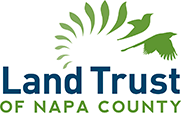 Finance Manager
Combine your extensive experience in financial management with your passion for preserving our environment by joining our leadership team. As our Finance Manager, you would manage all aspects of our financial operations including strategy, planning / budgeting, and the day-to-day financial and accounting administration. Our ideal candidate has a minimum of five years’ experience in nonprofit financial management and a strong connection to our mission of protecting farmland, water resources, recreational areas and wildlife corridors.Land Trust of Napa County is a community-based nonprofit dedicated to preserving and protecting land. In our 43-year history, we’ve completed 225 projects, protecting 73,848 acres of land – 14.6% of Napa County. To learn more about us, go to https://napalandtrust.org Responsibilities:Financial Administration:							          Collaborates with the CEO and Administrative Director to establish, maintain, and improve financial processes Works with Development staff for proper and accurate coding of all gifts into Raiser’s Edge Manages auditing, budgeting, financial reporting, cash and investment management, IRS 990 reporting, and internal policies and proceduresManages weekly, monthly, quarterly and annual close including: AP and AR coding, bank and Investment reconciliationsProcesses fixed asset, payroll transactions, general ledger and adjusting entries; ensures accuracyMaintains accounting records and Chart of AccountsCoordinates activities with the clerical accounting staff Strategy and Planning:	Collaborates with the CEO and Administrative Director to build, streamline and manage financial and reporting systemsInterprets accounting reports to management, the Finance and Investment Committee, the Audit Committee and the Board of TrusteesWorks with the CEO to draft financial narrative and all financial reports for the Finance Committee and Board of Trustees meetingsWorks with senior staff to support the effectiveness in program financial management, grant budgeting and planning and related activities; works with managers to track financial informationCoordinates and develops an annual budget and forecast; works with managers to oversee the development, implementation and monitoring of department operating budgetServes as the primary contact for the Investment Advisors and financial account managers	          Financial Oversight:					           Remains up-to-date on accounting methodologies and procedures, all federal, state, and local legal requirements; advises the CEO and Administrative Director on needed actionProvides status of financial condition by collecting, interpreting, and reporting financial dataServes as lead contact for the auditors, Audit Committee, Finance and Investment Committee Prepares special reports by collecting, analyzing, and summarizing informationQualifications:Committed to the mission of Land Trust of Napa CountyBachelor’s degree in Accounting and/or Finance or comparable experienceA minimum of five years’ experience in financial management and nonprofit accounting; knowledge of GAAP Proficient with Microsoft Office Suite, Financial Edge, Raiser’s Edge, or similar softwareStrong problem solving, analytical, creative and strategic thinking skillsAble to work with staff, Board of Trustees, Committees, and high level volunteers and donorsStrong interpersonal, communication (oral and written), presentation skills; write reports, business correspondence, and procedure manualsDemonstrated ability to supervise, mentor, train and motivate staffAble to handle confidential information and maintain high confidentialityFlexibility and sense of humor To Apply:Email your resume, a cover letter addressing why you are a great fit for this role, and salary expectations to: NapaLTFinanceMgr@gmail.com -- please put "Finance Manager" in the subject line of your e-mail. Land Trust of Napa County is an Equal Opportunity Employer